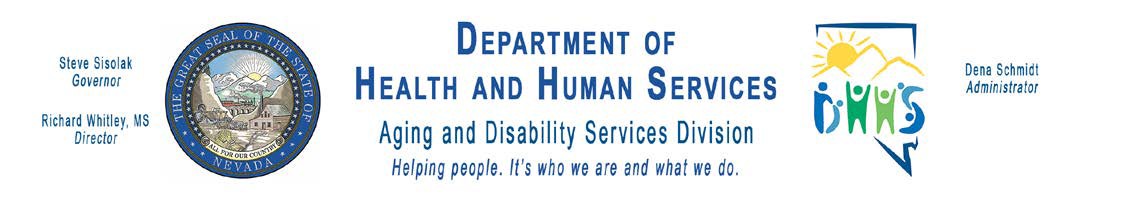 Nevada Commission for Persons Who are Deaf and Hard of HearingDate and Time of Meeting:	March 19, 2020 9:30AMThis meeting will be a Video Conference Between the following:Place of Locations:	Nevada Early Intervention Services2667 Enterprise Road Reno, NV 89512 Videoconference to:Aging and Disability Services Division 1820 East Sahara Avenue, Suite 201 Las Vegas, NV 89104To join this meeting by phone, dial 1-888-363-4735 then enter Access Code 1228133 when prompted.Sign language interpreters will be available at both locations, and CART will be accessible by following this link:https://captionsunlimited.1capapp.com/event/adsdAccording to NRS 241.020, Meeting Materials are Available at:http://adsd.nv.gov/Boards/NCPWADHHSI/Nevada_Commission_for_Persons_Who_Are_Deaf_Hardof_Hearing_or_Speech_Impaired/AGENDAWelcome, Roll Call and Introductions:  Eli Schwartz, Commission Chair	 Cheyenne Pasquale, Commission Director Public Comment (No action may be taken upon a matter raised under public comment period unless the matter itself has been specifically included on an agenda as an action item. Please state and spell your name for the record. Public comment may be limited to five minutes per person at the discretion of the chair.)  Eli Schwartz, Commission Chair Approval of Meeting Minutes from November 13, 2019: (for Possible Action)                                                                                                      Eli Schwartz, Commission ChairDiscussion and Approval of Recommendations from the Director’s Report: (for Possible Action)  Cheyenne Pasquale, Commission Director Communication Access Services (CAS)  Program Updates:Salvatore Fiorentino, Communication Access Service Manager Report and Discussion from Deaf Centers of Nevada (DCN):  Obioma U. Officer, DCN Interim Executive DirectorUpdate and Presentation-Relay Nevada, on Sprints Transition:         Salvatore Fiorentino, Communication Access Service Manager  Discussion, Recommendations and Approval of Legislative Priorities for the 81st session:(for Possible Action)	   Eli Schwartz, Commission Chair Update, Discussion, Recommendations and Approval regarding Membership & Elections:(for Possible Action)  Eli Schwartz, Commission Chair Discussion and Approval of Recommendations from the Commission’s Strategic  Plan Workgroups: (For Possible Action)EducationOutreachHealthcareEmploymentResources Discussion and Approval of Agenda Items to be Considered at the Next Meeting (May 13, 2020): (for Possible Action)  Eli Schwartz, Commission Chair Public Comment (No action may be taken upon a matter raised under public comment period unless the matter itself has been specifically included on an agenda as an action item. Please state and spell your name for the record. Public comment may be limited to five minutes per person at the discretion of the chair.)  Adjournment Eli Schwartz, Commission ChairNOTE: Items may be considered out of order.  The public body may combine two or more agenda items for consideration.  The public body may remove an item from the agenda or delay discussion relating to an item on the agenda at any time.  The public body may place reasonable restrictions on the time, place, and manner of public comments but may not restrict comments based upon viewpoint.NOTE:  We are pleased to make reasonable accommodations for members of the public who have disabilities and wish to attend the meeting.  ASL Interpreters will be available at the meeting.  If special arrangements for the meeting are necessary, please notify Carole Hanley at (702) 486-9765 as soon as possible and at least ten business days in advance of the meeting.  If you wish, you may e-mail her at clhanley@adsd.nv.gov. Supporting materials for this meeting are available at 1860 E. Sahara, Las Vegas, NV 89104, or by contacting Carole Hanley at (702)-486-9765, or by email clhanley@adsd.nv.govCurrent Commission MembersEli Schwartz (Chairperson), Eric Wilcox (Vice Chairperson), Mike Eifert, Maureen Fradianni, Jeff Beardsley, Susan Beckett, Diana Loeffler, Laura Fink, Catherine Nielson		Director	                                                  Cheyenne PasqualeNote: To provide a safe environment for Aging and Disability Services Division meetings, please refrain from wearing perfume, scented hairspray, cologne, scented deodorant, essential oils, aftershave, or any other scented products when you attend.Scented products contain chemicals which can cause migraines, nausea and even breathing problems for people with asthma, allergies, and environmental illness.NO Scents is Good Sense! If you are unsure if a product is safe to wear, a good rule of thumb is to just not wear it.Agenda Posted at the Following Locations:Aging and Disability Services Division, Carson City Office, 3416 Goni Road, Suite D-132, Carson City, NV 89706Aging and Disability Services Division, Las Vegas Office, 1860 East Sahara Avenue, Las Vegas, NV 89104Aging and Disability Services Division, Reno Office, 9670 Gateway Drive, Suite 200 Reno, NV 89521Aging and Disability Services Division, Elko Office, 1010 Ruby Vista Drive, Suite 104, Elko, NV 89801Nevada Community Enrichment Program, 6375 West Charleston Boulevard, Ste. L200  Las Vegas, NV 89146Southern Nevada Center for Independent Living, 6039 El Dora Street H-8, Las Vegas, NV 89101	Disability Resource Center, So. E. Greg St., Suite 102 Sparks, NV 89431 Nevada State Library and Archives, 100 North Stewart Street, Carson City, NV 89706Desert Regional Center, 1391 South Jones Boulevard, Las Vegas, NV 89146Sierra Regional Center, 605 South 21st Street, Reno, NV 89431	Rural Regional Center, 1665 Old Hot Springs Road, Carson City, NV 89706Northern Nevada Center for Independent Living, 999 Pyramid Way, Sparks, NV 89431Dept. of Health and Human Services, 4126 Technology Way, Carson City, NV 89706Early Intervention Services, 2667 Enterprise Road, Reno, NV 89512Deaf Centers of Nevada, 6490 S. McCarran Blvd. Bldg. F Suite 46&47 Reno, NV 89509Deaf Centers of Nevada, 3120 S. Durango Drive, Ste. 301 Las Vegas, NV 89117Notice of this meeting was posted on the Internet at: http://www.adsd.nv.gov/ and https://notice.nv.gov3416 Goni Road, Building D-132 ● Carson City, Nevada 89706 775-687-4210 ● Fax 775-687-0574 ● adsd.nv.gov